新 书 推 荐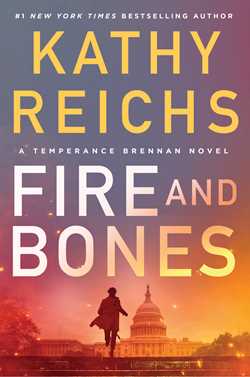 中文书名：《焚骨》英文书名：FIRE AND BONES作    者：Kathy Reichs 出 版 社：Simon & Schuster/Scribner代理公司：ANA/Zoey 页    数：256页出版时间：2024年8月代理地区：中国大陆、台湾审读资料：电子稿类    型：惊悚悬疑内容简介：《纽约时报》畅销书作家凯西带着这部曲折、充满惊喜的惊悚小说回归，继续讲述法医人类学家唐普丝·布伦南（Temperance Brennan）的故事，这次，她发现自己牵涉进了华盛顿特区一起纵火案，越来越多的谜团找上了她......唐普丝认为，在火灾现场工作从来都不容易。她被叫到华盛顿特区去分析建筑物神秘起火案的受害者。该建筑工地位于雾谷，一个有着丰富经历的社区，唐普丝开始深入调查这座建筑时，事情变得更加可疑了。唐普丝这次要与新盟友——电视记者艾薇·多伊尔合作。很快，二人得知，早在三四十年代，这处房产属于一个被称为雾谷帮（Foggy Bottom Gang）的走私和诈骗团伙。刚开始这个信息似乎无关紧要，直到一个雾谷帮派成员的儿子在弗吉尼亚州费尔法克斯县的农场被枪杀。巧合吗？还是有计划的袭击？随着唐普丝和艾薇越挖越深，疑犯出现了。然后，另一处与雾谷帮有关的房产被烧毁，又多了一名受害者。慢慢地，唐普丝的侦查天才彻底被激发了出来！作者简介：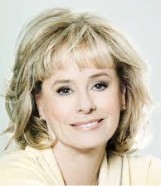 与派翠西亚·康薇尔(Patricia Cornwell)并驾齐驱的顶尖作家！备受各界好评的女法医作家惊悚力作！超震撼，媲美《沉默的羔羊》！作品已被译成20种以上语言！凯西·莱克（Kathy Reichs）有一连串惊人的头衔，与之相比，畅销书作家算是最普通的一个了。她是美国刑事鉴识学校副校长、加拿大皇家骑警队国家警务顾问协会会员；魁北克州法庭人类学家；美国北卡罗来纳州大学人类学教授。她利用业余时间写作惊悚小说。处女作Déjà Dead 《听，骨头在说话》（1997）一出版就荣登《纽约时报》畅销榜。当时，还没有人能写出像莱克一样将专业知识与惊险刺激的剧情以及独特的女性视角结合得如此完美的犯罪小说。而后续的《看！死亡的颜色》、《追！致命的抉择》、《逃！战栗的追杀》、《挖！墓穴的秘密》，都登上了《纽约时报》的畅销书排行榜，并成为国际级畅销书。这一系列书中的女法医主角唐普丝·布兰纳都是以她自己为原型进行创作的。《听!骨头在说话》获得1997年的Arthur Ellis Award的最佳初小说奖。《识骨寻踪》系列第八部小说，Cross Bones于2005年出版后，整个系列的发行量达600，000册。根据她的小说改编的电视剧在FOX电视台已经播放到第八季。该剧的转播权已经成功销售给世界各大电台。目前，也是中国互联网上流传最广的美剧之一。感谢您的阅读！请将反馈信息发至：版权负责人Email：Rights@nurnberg.com.cn安德鲁·纳伯格联合国际有限公司北京代表处北京市海淀区中关村大街甲59号中国人民大学文化大厦1705室, 邮编：100872电话：010-82504106, 传真：010-82504200公司网址：http://www.nurnberg.com.cn书目下载：http://www.nurnberg.com.cn/booklist_zh/list.aspx书讯浏览：http://www.nurnberg.com.cn/book/book.aspx视频推荐：http://www.nurnberg.com.cn/video/video.aspx豆瓣小站：http://site.douban.com/110577/新浪微博：安德鲁纳伯格公司的微博_微博 (weibo.com)微信订阅号：ANABJ2002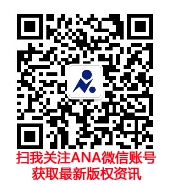 